PROGRAMME DES ACTIVITES DU DEUXIEME TRIMESTRE (maternelle)DE LA PERIODE du lundi 16 janvier au vendredi 14 avril 2022.LUNDI :  Bricolage peinture, collage      Lieu : salle de motricité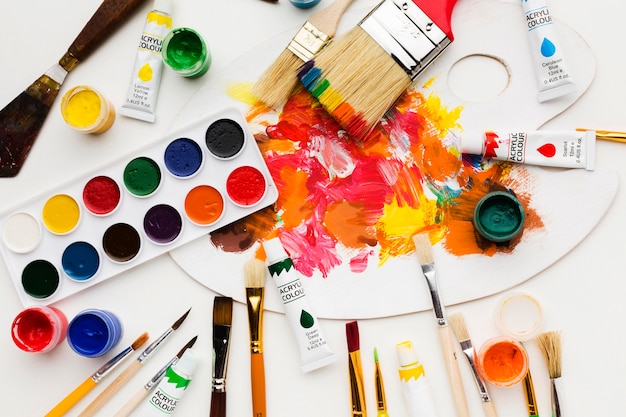 MARDI : jeux de société, puzzle, pâte à modeler								        Lieu : salle de motricité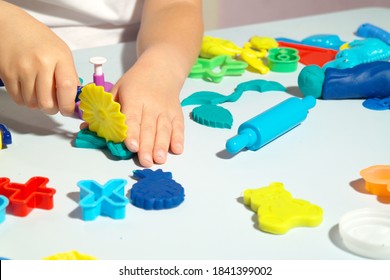      JEUDI : Les belles histoires, livre CD							     Lieu : salle de motricité 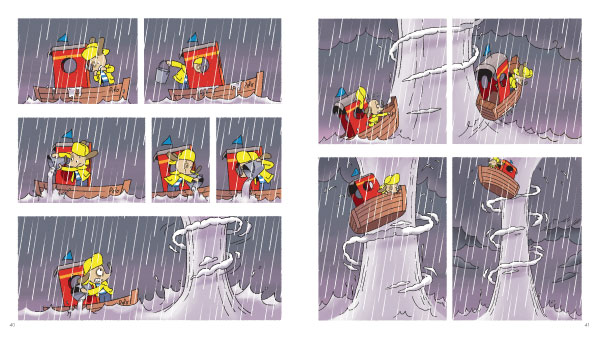             VENDREDI : ACTIVITES LIBRES POUR LES ENFANTS.						 Lieu : salle de motricité ou extérieur selon la météo.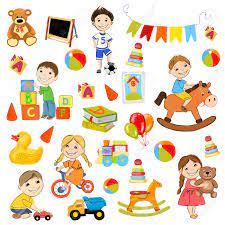 